Výroční zpráva o činnostiZákladní školy a Mateřské školy Jana Amose Komenského,Komňa 169,za školní rok 2016/2017Čj.: 974/2017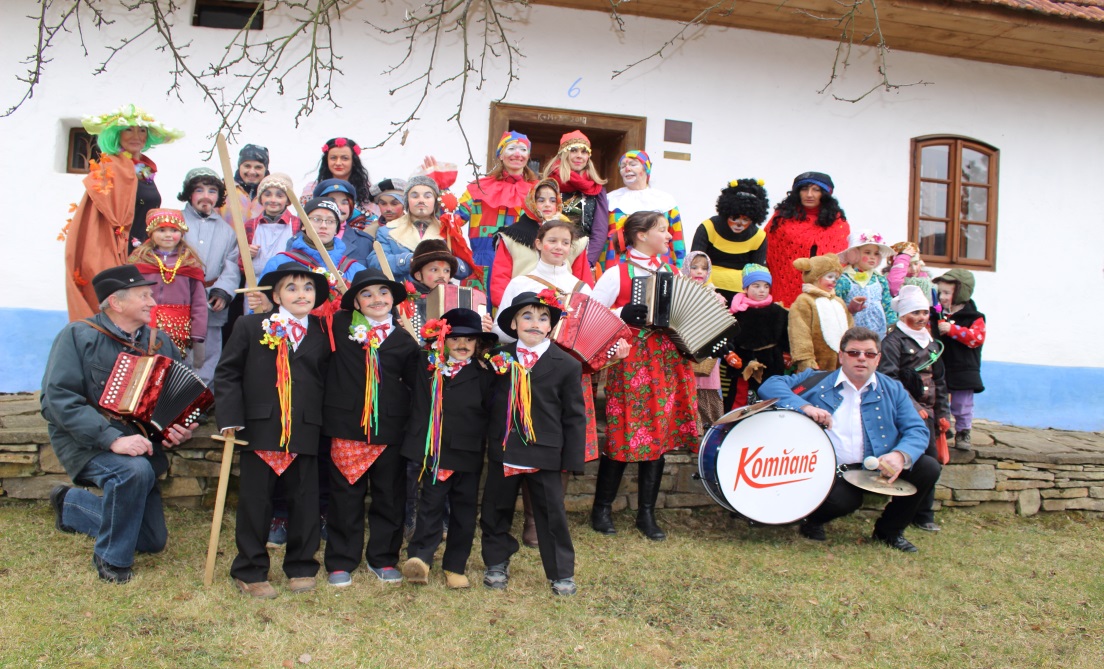 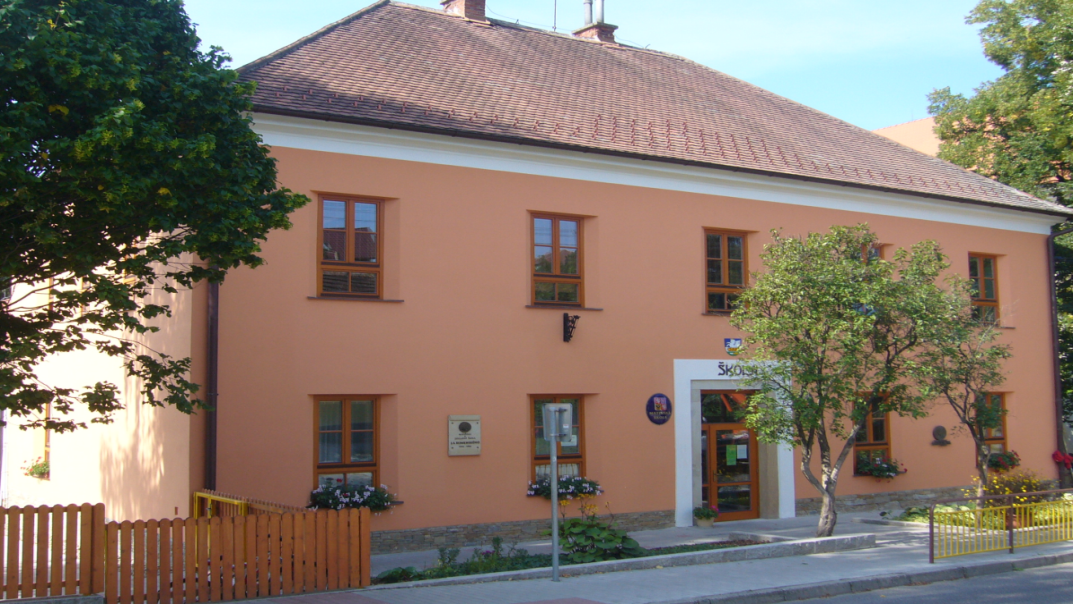 Charakteristika školského zařízení, základní údaje o školeNázev školy:		Základní škola a Mateřská školaJana Amose Komenského					Komňa 169					okres Uherské Hradiště					IČO: 70999724Právní forma:			od 1. 1. 2003 je škola samostatný právní subjekt,					příspěvková organizaceZřizovatel:			Obec Komňa,           					687 71,Komňa 42					okres Uherské Hradiště					IČO: 207438Ředitel školy:			Dubovská  Ivana Zástupce statutárního 		Mgr. Fialová Jana     orgánu :Kontakt:			web- 		www.zskomna.cz  				e-mail 		skola@zskomna.cz         					   	skolka@zskomna.cztč. 	774 871 427 				(vedení)                                                           733 122 915				(ZŠ)						572 641 583, 774 871 427		(MŠ)				        		572 641 583, 733 122 916 		(ŠJ)	Školská rada:		Mgr. Fialová Jana - předseda ŠR, 	fialovaj@zskomna.cz  					         Jančová Radka		 	sradka@seznam.cz				         Pollach Jiří		Resortní identifikátor zařízení:	600124207Škola sdružuje 4 součásti :	Mateřská škola		kapacita	30 dětí		IZO  107612267			Základní škola		kapacita	35 dětí		IZO  102731624			Školní družina		kapacita	25 dětí		IZO  119100819			Školní jídelna		kapacita	50 jídel		IZO  103267913Základní údaje o škole a všech jejích součástech  ve školním roce 2016/2017:Charakteristika školy jako budovy:Základní škola Jana Amose Komenského je jednopatrová budova ve střední části vesnice s dobrou dostupností pro místní žáky i žáky dojíždějící z obce Vyškovec a Vápenice. Vedle školy stojí kostel sv.Jakuba, za školou je sokolovna, která je využívána spolu s fotbalovým hřištěm jak v hodinách tělesné výchovy, tak  při zájmových činnostech. Výše uvedený název byl škole přiznán v roce 1992 při příležitosti 400.výročí narození J. A. Komenského, význačné osobnosti našich dějin, na kterého jsou občané i žáci Komně právem hrdi. Naše škola je málotřídní, poskytuje vzdělání žákům 1.- 5. ročníku. Školní budova má 3 třídy (jednu v přízemí, 2 v 1NP), jednu počítačovou učebnu, knihovnu, sborovnu, kabinet, šatnu, sociální zařízení, půdu, sklep. V odpoledních hodinách je jedna třída v patře využívána jako školní družina. Budova školy je propojena se západním traktem, kde je umístněna mateřská škola,  školní  jídelna a školní kuchyň. Ta nabízí kromě školního a závodního stravování také vývařovnu pro cizí strávníky. Od roku 2003 je škola sloučena spolu se všemi součástmi (MŠ,ŠJ,ŠD) v jeden právní subjekt jako příspěvková organizace obce. Vzdělávání žáků na naší škole se nese v duchu ideálů Komenského – „Škola hrou“, což je i motivační název našeho Školního vzdělávacího programu. Snažíme se žáky vést k úctě a povědomí k vesnickým tradicím a k úzkému vztahu člověka s přírodou. V Mateřské škole pracujeme podle ŠVP PV pod názvem „Svět kolem nás“, který plynule navazuje na ŠVP ZV. Škola se i přes nízký počet žáků neustále upravuje (nová střecha, nové dřevěné okna, fasáda, nové dětské hřiště pro děti z MŠ a ŠD apod.). Vybavenost pomůckami je víc než dostačující, přesto se díky vstřícnému přístupu zřizovatele a využívání projektů EU toto vybavení i nadále doplňuje a modernizuje. Vzdělávací program školy	ŠVP ZŠ Jana Amose Komenského v Komni vychází a plně respektuje RVP ZV, je v souladu s Bílou knihou, Listinou základních práv a svobod a Dlouhodobým záměrem rozvoje vzdělávací soustavy Zlínského kraje. ŠVP ZV vychází z obecných a vzdělávacích cílů a klíčových kompetencí RVP ZV. Jsou respektovány očekávané výstupy RVP ZV ve 3. a 5. ročníku. Průřezová témata jsou průběžně zařazována – integrována do osnov jednotlivých vyučovacích předmětů. Kladli jsme důraz na principy humanistické pedagogiky. Výchovně vzdělávací činnost se nesla v duchu Komenského ideálů. Základním mottem školy je „Škola hrou“, což je i název ŠVP. Navazuje na odkaz Jana Amose Komenského a reformní pedagogiky české školy. Výuka na málotřídní škole je svým způsobem velmi náročná jak pro učitele, tak pro žáky, ale je zajímavá, pestrá a vede žáky k samostatnosti při výuce, navazujeme na dlouhodobou tradici školy a snažíme se vychovávat žáky k lásce vesnického prostředí, k úctě k tradici a k silnému vztahu – člověk a příroda.Naším cílem je:Naplňovat stanovené cíle ŠVPPoskytovat kvalitní základní vzděláníVytvářet pozitivní vztah k učení Vychovat z našich žáků člověka, který:  zvládá běžná pravidla mezilidské komunikace, vystupuje kultivovaně  dokáže samostatně získávat informace  řeší problémy a kriticky uvažuje  dokáže pracovat v kolektivu, zapojuje se do diskuse a obhajuje své názory  dokáže kriticky hodnotit sebe i ostatní  je uctivý ke všem národům a etnikům, respektuje kulturní a jiné odlišnosti     lidí  dokáže rozlišit názory a postoje ohrožující lidskou důstojnost  chápe základní ekologické souvislosti  chová se zodpovědně v krizových situacích  chápe význam zdraví a zdravého životního stylu  má kritický postoj k návykovým látkám, násilí a šikaně Základní škola v Komni je vzdělávací institucí, jejímž posláním je poskytovat úroveň vzdělávání stanovenou zřizovatelem školy a vymezenou zaměřením školy, vycházející ze standardu základního vzdělávání v podobě vzdělávacího programu 	Ve školním roce 2016/2017 plnilo povinnou školní docházku v naší škole 22 žáků v 5 postupných ročnících. Počet žáků byl oproti předešlému roku opět o 4 žáky nižší. Protože jsme nesplňovaly v souladu se zákonem 561/2004 Sb.,(dále jen Školský zákon) a vyhláškou 454/2006Sb.“O základním vzdělávání a některých náležitostech plnění povinné školní docházky“ vše v platném znění stanovené počty žáků na třídu, byla nám udělena zřizovatelem ke dni  17. 06. 2016, s platností od 01. 09. 2016 výjimka z počtu žáků ve všech třídách pro školní rok 2016/17.Anglický jazyk, jako povinný předmět se vyučoval v tomto školním roce ve všech ročnících na škole, kromě daných povinných předmětů  vyučoval   v letošním školním roce nepovinný předmět   náboženství  Mgr. Svítok  Bohumíl  (farář z farnosti Starý Hrozenkov). Výuky se účastnilo celkem 11 žáků školy.Rámcový popis personálního zabezpečení činnosti školy     Škola se všemi součástmi zaměstnávala ve školním roce celkem 12 lidí, z toho:6 pedagogických pracovníků 6 nepedagogických pracovníků.PERSONÁLNÍ OBSAZENÍ       DALŠÍ ÚDAJE  O PEDAGOGICKÝCH PRACOVNÍCÍCH VE ŠKOLNÍM ROCE 2016/17Pracovní tým učitelů Základní školy dosahuje  100% kvalifikačních předpokladů pro vzdělání, z toho 1 pracovnice navíc v oblasti speciální pedagogiky a jedna pracovnice se státní jazykovou zkouškou z anglického jazyka. Pracovní tým učitelů  Mateřské školy vykazuje 100 % kvalifikovanost – učitelství pro mateřské školy. Vychovatelka  taktéž splňovaly kvalifikační předpoklady.DALŠÍ ÚDAJE  O NEPEDAGOGICKÝCH PRACOVNÍCÍCH VE ŠKOLNÍM ROCE 2016/17Věková struktura pedagogických pracovníků:Věková struktura ostatních pracovníků:Údaje o dalším vzdělávání pedagogických pracovníků: (DVPP)Název vzdělávací aktivity							Jméno účastníka„Aktuální změny v právních předpisech“ (Valenta – 8hodin)		Dubovská 	Ivana„Dvouleté dítě v mateřské škole“ (24 hodin – OP VVV)			Dubovská	Ivana„Společné vzdělávání a OP VVV – seminář MŠMT			Dubovská	Ivana„Aktuální otázky předškolního vzdělávání“ 				Tománková	Dana„Informační seminář o způsobu vykazování údajů o podpůrných opatřeních“	 					    	Mgr.	Fialová		Jana             „Práce učitele s nestandartním typem žáků“			Mgr.	Šašinková	Miroslava„5 didaktických námětů na podporu ke správné výživě dětí a mládeže – ZDRAVÁ 5“					Mgr.	Šašinková	Miroslava„Rozvoj čtenářské gramotnosti na 1. stupni ZŠ“ (16 hodin – OP VVV)						Mgr.	Procházková	Petra„Pracovní setkání metodiků prevence"             			Mgr.	Procházková	Petra„Zajímavé techniky a nápady v práci s dětmi“	(ŠD)			Kozelková       	Marie„Chůva v MŠ								Viceníková 	Zdena					 IV.   Zařazování dětí součást Základní  školaZápis do 1. třídy Základní školy proběhl  3. února 2016. Zapsaly  se pouze 2 děti.  součást Mateřská školaNaše mateřská škola je heterogenní jednotřídní škola, kterou mohou navštěvovat díky novelizaci zákona č.117/1995 Sb., „o státní sociální podpoře“ již dvouleté děti. Vzhledem k nízkému počtu dětí ve třídě přijímáme do předškolního zařízení děti ve věku od 2 let, s dvouměsíční zkušební lhůtou a za předpokladu, že zvládají docházku do MŠ bez plenek. V letošním  školním roce bylo zapsáno 22 dětí, od května 23 dětí, z toho 13 děvčat a 10 chlapců. 6  dětí bylo ve věku 2 – 2,5 let, průměrná docházka byla: 17 dětí. Do nového školního roku se zapsaly 3 děti, 2 děti odchází do 1. třídy, 6 dětí odešlo do spádových MŠ do Bojkovic a Starého Hrozenkova. Předpokládaný  počet dětí pro školní rok 2017/2018 by měl být 18 dětí, od ledna 19. Vzhledem k poměrně vysokému počtu“dvouletých“ dětí byla v tomto školním roce z finančních prostředků EU – OP VVV přijata na poloviční úvazek jako personální pomoc chůva. Děti jsou vzdělávány podle ŠVP „Svět kolem nás“, v souladu s RVP PV, který se poměrně výrazně měnil k 01. 09. 2016 a proto byl vypracován nový ŠVP s platností od 1.9.2017, č.j.: 968/2017. Je přepracován zejména v oblasti vzdělávání dětí se speciálními vzdělávacími potřebami, vzdělávání dětí nadaných a zajištění průběhu vzdělávání dětí od 2 do 3 let. Třídní vzdělávací program je rozdělen do 10 integrovaných měsíčních bloků a ty jsou pak dále rozpracovány do tematických týdenních částí tak, aby se v nich prolínalo všech 5 vzdělávacích oblastí:Oblast biologickáOblast psychologickáOblast interpersonálníOblast sociálně kulturníOblast environmentálníS ohledem na legislativní změny byl vydán nový Školní řád, č.j.: 967/2017, změny nastaly v přijímání dětí k předškolnímu vzdělávání /přijímací řízení/, v docházce a způsobu vzdělávání a  v  individuálním vzdělávání.Školné bylo v tomto školním roce stanoveno na 180,- kč měsíčně, pro nový školní rok zůstává ve stejné výši. Provozní doba byla denně od 7.00 hodin do 15.45 hodin. Provozní doba MŠ v období letošních prázdnin:01. 07.– 14. 07. 2017		provoz							                        17. 07. – 25. 08. 2017		provoz uzavřen                                                                                                            28. 08. – 01. 09. 2017		provozV tomto období zajišťujeme provoz i pro děti, které nastupují od 04. září do 1. třídy. Školní družina je v období hlavních prázdnin uzavřena. Žáci se ale mohou chodit po dobu trvání provozní doby školní jídelny stravovat za ceny jako v období školního roku. součást Školní družinaProgram vycházel ze Školního vzdělávacího programu pro školní družinu a Celoročního plánu výchovně vzdělávací práce ve školní družině pro rok 2016/2017. Naše školní družina měla ve školním roce 2016/17 jedno oddělení s 22 zapsanými žáky 1. - 5. ročníku. V průběhu školního roku byla dětem nabízena činnost k řešení individuálních úkolů, hádanek, příkladů, labyrintů, křížovek a hlavolamů, které pomáhaly rozvíjet logické myšlení a umožňovaly procvičování matematiky a českého jazyka.  Během týdne mohly děti využívat počítače, kde si v programu „Škola hrou“ procvičovaly své znalosti za pomocí výukových programů a formou odměny si mohly spustit i oblíbené dětské hry. K prohloubení znalostí přispívaly i společné besedy zaměřené k určitým tématům (Bezpečná cesta do školy, Zdravá výživa a vaření, První pomoc, zvířata a rostliny, Přírodní živly, Počasí, Halloween, Advent,..). Získané vědomosti si děti mohly ověřit jak v prostorách školní družiny, tak v přírodě i doma.Provozní doba:Po – Pá	07.00 hod. - 08.00 hod.	ranní družina		11.30 hod. – 15.45 hod.	odpolední družina.Tabulka návštěvnosti kroužků:Úhrada za kroužek byla stanovena na 100,-kč/rok.Činnost kroužků prezentují děti svými výrobky a dovednostmi na nejrůznějších akcích, pořádaných školou (Kuchaříčci ze školní družiny, výroba tzatzikové pomazánky, výzdoba školní jídelny, Halloween, poznávání obce, drakiáda, vánoční jarmark (výroba dekoračních svícnů a přání), karneval, velikonoční tvoření, měsíc knihy, den matek – muzikální představení Červená Karkulka (Svěrák, Uhlíř),jízda zručnosti, sběr papíru, třídění odpadu (výroba kontejnerů),hledání pokladu lesních skřítkůŠkolné: 50,-kč/měsíc, pro další školní rok zůstává beze změny. Pro činnost školní družiny je  využívána jedna třída v 1. NP budovy Základní školy. Místnost  je vybavena pro odpočinek a zájmové činnosti. K pohybu a většímu  sportovnímu vyžití při špatném počasí využíváme tělocvičnu sokolovny, při pobytu venku  zahradu MŠ, víceúčelovéhřiště školy, nově zbudované veřejné dětské hřiště a školní dvůr, který je vybaven velkou trampolínou. Úžasná příroda v Komni a blízkém okolí umožňuje příjemné vycházky s přírodovědným a environmentálním zaměřením. Zábavu a poučení i pomoc při vypracování domácích úkolů poskytují publikace školní knihovny, které každý rok doplňujeme o nové tituly. V provozu družiny zajišťujeme dětem docházení do jiných školních aktivit během odpoledne /zájmové kroužky školy/. Rovněž využíváme k činnostem v družině i další prostory školy. Nejvíce třídu s interaktivní tabulí a PC učebnu.Výchovně vzdělávací program v družině vychází z rámcového plánu družiny a s ŠVP naší školy „Člověk a jeho svět“, která je určena pro 1. stupeň základního vzdělání. Je uspořádán do 5 tematických okruhů:                                                                                     Místo kde žijemeLidé kolem násLidé a časRozmanitost přírodyČlověk a jeho zdravíVychovatelka spolu s dětmi pomáhají při akcích školy, vyrábí dárky pro předškoláky, na akce s MŠ, k zápisu do prvních tříd a na vánoční dílnu na každoroční jarmark. Součást ŠJVe školní jídelně se ve školním roce 2016/17 stravovalo: 	21 žáků ZŠ				(3 546 obědů)			22 dětí MŠ  /od 15. 05. 23 dětí/		(3 412 obědů) + (2 822 svačin)			11 personál				(1 803 obědů) 			35 důchodci 		 				                     				15 cizích strávníků /ze stavby/		(5 320 obědů spolu s důchodci)			CELKEM				(14 081 odebraných obědů) +2 822Stravné se během školního roku už měnilo. Zvyšovalo se pouze od 01. 01. 2016 na jednotnou cenu pro všechny externí strávníky (důchodci + cizí) na 50,-Kč. Provoz  školní jídelny  přes hlavní prázdniny03. 07. – 21. 07. 2016		provoz24. 07. – 18. 08. 2016		provoz uzavřenod 21. 08.			provozU dětí a žáků se stravné neměnilo a i pro nový školní rok zůstává beze změny. Děti ze ŠD mají možnost odebírat i doplňkovou stravu – odpolední svačinku v ceně 8,-Kč (věková kategorie 7-10 let) a 9,-Kč (věková kategorie 11-14 let). V letošním roce tyto svačinky nikdo neodebíral. Pitný režim mají zdarma. Pronájem kuchyně ke komerčním účelům byl stanoven na 150,-Kč/hodinu.V.   Údaje o žácích školy a výsledky výchovy a vzdělávánísoučást Základní školacelkový průměrný prospěch na školu byl: 		1,07         s vyznamenáním:				                 21	žákůprospělo:						     1 	žácineprospělo:					                   0 	žákůprůměrný počet omluvených hodin na školu:	22,56 hodinpočet neomluvených hodin:				   0napomenutí třídního učitele:		                 0 důtka třídního učitele:					   0				                             důtka ředitele školy:					   0snížená známka z chování:				   0pochvaly a ocenění:	Naše škola dává prostor „projektovému vyučování“, což je konstruktivní pedagogický přístup, jehož cílem je navodit hlubší, detailní úroveň učení se s využitím metod průzkumu či výzkumu.  Vybraná témata jsou skutečná, zajímavá a důležitá pro každodenní život žáka. Jde o komplexní vyučovací metodu, která je založena na propojení praxe (reálných situací) a teorie (vědomostí, nabytých v klasické školní výuce) v cílené činnosti žáka na určitém projektu. Časové úseky, které jsou projektu věnovány, na sebe smysluplně navazují, doplňují se a vždy ústí v závěrečný produkt (výsledek), oproti běžné výuce, která probíhá v izolovaných 45 minutových blocích. Projektové vyučování během své realizace spojuje i několik dílčích (jednodušších) vyučovacích metod a uplatňuje se jak individuální, tak skupinová práce žáků v hodině. Žáci se neučí na uměle vytvořených příkladech, ale na skutečných problémech. PROJEKTY ŠKOLY:Projektové dny:„OVOCŇÁK“ – spojený s exkurzí do Tokko Agri Rudice„Velikonoční zvyky a tradice“„Vánoce včera a dnes“ – lidový domek č.6„Divadlo pokusů a experimentů“ – výukový program/ pokusy v Muzeu J.A.Komenského v UB „Živá zahrada“ – program EVVO – návštěva EKO centra VERONICA HostětínÚčast v soutěžích:Hravě – žij zdravě“ – 1.místo v krajské soutěži i v celé ČR„Mladý cyklista“ – účast v oblastním kole – 4. místo „Živá zahrada“ – účast v zimním i jarním koleOkresní kolo “Mladý zdravotník“ – 2. místo mladší i starší děvčataOkrskové kolo recitační soutěže – Uherský Brod„Požární ochrana očima dětí“  soutěž SDH UH 					                    výtvarné práce v kategorii ZŠ 1 – Alois MIKEŠ – 1.místoLiterární práce v kategorii L1 – Zuzana KORPASOVÁ – 2. MístoÚčast na hudební soutěži – „Zazpívej slavíčku“ – (Kalík Adam, Juřeníková Klára, Jančová HanaEKOSOUTĚŽ – sběr papíru, elektro a železa – 1. místo ve sběru železa – 1.620 kgCharitativní sbírka ošacení pro potřebné, organizovaná OS DIAKONIE BroumovV letošním školním roce byla naše škola zařazena ČŠI do vzorku škol, kde bude provedeno výběrové zjišťování výsledků žáků na úrovni pátých ročníků prostřednictvím inspekčního systému elektronického testování InspIS SET. Toto testování probíhalo v termínu 16. - 24. května, testovalo se všech 5 žáků 5. ročníku prostřednictvím on-line testování v programu INSPIS. Každý žák řešil 3 testy (dva ze základních předmětů ČJ,MA,AJ) a jeden z dalšího předmětu – v našem případě Člověka jeho svět. Testy byly připraveny na 60 minut/1 test.Tabulka z předešlých 2 let pro srovnáníLetos poprvé jsme vynechali po dlouhé době předplaveckou výuku dětí z MŠ a 1. ročníku ZŠ a zdokonalovací plavecký výcvik žáků 4.-5.ročníku. Do plavání jezdili v prvním pololetí školního roku 2016/2017 pouze žáci 2. a 3. ročníku (celkem 10 dětí), kteří mají plaveckou výuku povinnou. Pro nový školní rok jsme se rozhodli opět pouze pro povinnou plaveckou výuku žáků 2. - 3. ročníku. Přeprava z Komně do Uherského Brodu běžnou autobusovou linkou je časově náročná a proto zajišťoval přepravu žáků 2.a 3.ročníku na plavecký výcvik do Uherského Brodu (CPA Delfín) 1x týdně (ve středu) po dobu trvání 1.pololetí školního roku 2016/17 zřizovatel prostřednictvím obecního vozu. Mimoškolní aktivita – kroužky, nepovinné  předmětyKulturní a společenské aktivityV průběhu roku se škola prostřednictvím dětí, žáků i personálu podílí na charitativním prodeji drobných předmětů, výtěžek pak putuje nadačnímu fondu SIDUS, občanskému sdružení Život dětem a nadaci Píšťalka.Výše uvedený výčet zahrnuje nejdůležitější aktivity školy. Ostatní jsou součástí zápisu do kroniky školy. Většina akcí proběhla podle vypracovaného ročního plánu.VI.    Údaje o integrovaných žácích V letošním školním roce jsme měli zařazeny 3 žáky do režimu „Žák se speciálními vzdělávacími potřebami, podle zákona č.561/2004 Sb., §16, odst.2, v platném znění – zdravotní postižení“. (2 žáci 2. ročníku a 1. žák 4. ročníku). Rozsah i závažnost těchto poruch odpovídá zařazení žáka do režimu speciálního vzdělávání podle vyhlášky č.73/2005 Sb.,§3, odst.1 písm.a/, ve znění pozdějších předpisů – formou individuální integrace. Dva žáci zařazeni do režimu - Žák se speciálními vzdělávacími potřebami podle zákona č.561/2004 Sb., odst. 3, v platném znění – zdravotní znevýhodnění.Všichni žáci – platnost zdravotního znevýhodnění/ zdravotního postižení po celou dobu školní docházky s nárokem na možnost zohlednění a diferencovaného hodnocení a využití vyrovnávacích opatření, u zdravotního postižení navíc individuální integrace a nárok na využití podpůrných opatření.  Všichni žáci na základě žádosti zákonných zástupců pracovali podle ročního IVP, vytvořeného školou ve spolupráci s KPPP Uherské Hradiště, Uherský Brod, SPC Zlín Broučkova, SPC Zlín Středová. Jednomu z žáků byla na základě žádosti zákonných zástupců na základě zákona č.561/2004 Sb., §51, odst. 2 a vyhlášky č.48/2005 Sb., §15, odst. 2, vše v platném znění,  povolena po dobu školní docházky v naší škole kombinace slovního hodnocení a klasifikace výsledků vzdělávání. Slovní hodnocení bylo využito v předmětech Český jazyk a Matematika. Všem výše uvedeným žákům věnoval zvláštní pozornost speciální pedagog, který spolupracuje na vytváření podmínek pro jejich úspěšnou práci i přes jejich znevýhodnění/postižení.VII.	Údaje o prevenci rizikového chování (sociálně, patologických jevů)Prevence rizikového chování probíhala již tradičně na základě Minimálního preventivního programu a následně pak evaluace tohoto MPP. Díky tomu se podařilo: podchytit včas počínající šikanu, realizované opatření vedlo k zamezení dalších nežádoucích projevů eliminace projevů rizikového chování využívat schránku důvěryzrealizovat všechny naplánované školní akce zaměřené na prevenci K problémům, které se nás nejvíce dotýkaly, patří: 1. neplnění školních povinností 2. zapomínání pomůcek, domácích úkolů, pozdní příchod do školy Prevenci jsme směřovali k podchycení těchto jevů a jejich eliminaci, ke zvýšení informovanosti žáků a rodičů - lepší spolupráce s nimi, navázání užší spolupráce s organizacemi působícími v oblasti prevence sociálně patologických jevů. Plnění MPP bylo týmovou prací. Zaměřili jsme se především na snížení četnosti zapomínání školních pomůcek. S problematikou jsme seznámili žáky i rodiče. V hodnocení a posunech v této oblasti budeme i nadále pokračovat, neboť její neuspokojivá úroveň negativně ovlivňuje vzdělávání, výchovu i vztahy mezi učiteli, žáky a rodiči. Pro zjištění aktuálního stavu klimatu školy jsme použili evaluační dotazník „Jak jste spokojeni se svojí školou“ Mezi nejčastější projevy rizikového chování žáků na naší škole patřilo: agresivní, vulgární chování žáků, zapomínání a neplnění úkolů a pomůcek. Byly sledovány jevy - jako je kouření, požití alkoholických nápojů a záškoláctví. Žáci ve vesnickém prostředí jsou sledováni i veřejností. Pedagogický sbor se ujednotil na způsobu šetření a řešení šikany. Cílem našeho programu bylo: Vést žáky k správnému sebehodnocení, stanovení si reálných cílů v životě, k poznání sebe sama, ke zvládání stresů, k dovednostem řešit své problémy aktivně, bez pomoci léků a návykových látek (ve spolupráci s rodiči), ale i bez zbytečné agresivity. K tomuto cíli jsme využili různých metod aktivního sociálního učení, individuálního přístupu k žákům a konzultačních hodin s rodiči. Cílem byla především výchova žáka odolného manipulaci, zneužívání, šikanování. Pokračují aktivity minulých let, které vedou k stmelování a utužování kolektivů žáků. Žáci se učí, jak posilovat přátelství, poskytovat vzájemnou pomoc, spolupráci. Snaha je předcházet ponižování, šikaně a jiným nežádoucím jevům. Škola vytváří klima klidné rodinné školy, kde panuje důvěra mezi dospělými a žáky. Všichni vyučující se snažili zvýšit informovanost žáků ve svých hodinách. Třídní učitelé se zajímali o volnočasové aktivity svých žáků, všímali si chování všech žáků. Řešili drobné kázeňské přestupky ihned. Dále byla žákům nabídnuta široká nabídka volnočasových aktivit a možností výběru kulturních pořadů pro smysluplné využití času mimo vyučování a poznání dalších možných zájmů. K prevenci patřilo i upozornění na schránku důvěry, do které žáci vkládali své stížnosti a připomínky. Na začátku školního roku bylo všem žákům oznámeno, že se při řešení svých problémů mohou obrátit na každého pedagoga školy. Všichni učitelé se seznámili s postupem při řešení problémů s drogami, šikanou a podobně a s tímto postupem seznámili žáky. Rodiče i žáci byli obeznámeni se školním řádem. V průběhu roku se žáci obraceli buď na schránku důvěry, nebo přímo na své učitele.VIII.	Činnost Školské radyŠkolská rada se letos sešla celkem 3x. Poprvé 10.10, 14.10 a 27.06.  ohledně schválení výroční zprávy školy a seznámení se s úpravami ŠVP ZV  „Škola hrou“ a ve ŠŘ. Řešila se problematika KRPŠ a změn ohledně hospodaření s fondem, potřeba zajistit opraváře v zařízení na drobné opravy a údržbu, připomínky ke kvalitě polévek ve ŠJ, nepodávat dětem sladkosti, jogurt – vážený, bílý, byl schválen přepracovaný ŠVP ŠD a řešeny připomínky k výuce VV a prvouky ve 3. ročníku.	 Na škole také funguje metodické sdružení, které se skládá z pedagogického sboru a schází se v průběhu roku dle potřeb učitelů. Slouží k předávání zkušeností a informací o žácích, jejich problémech, potřebách, učitelky si předávají vzájemně informace ohledně známkování, výkaznictví, informace z DVPP, seminářů a školení, kterých se pravidelně zúčastňují. Metodické sdružení svolává vedoucí učitelka. Letos bylo MS 10x. Školská rada ve složení:		1. Pollach Jiří 		delegován za zřizovatele		2. Jančová Radka	zvolena rodiči  		3. Mgr. Fialová Jana  	delegována za PP	(předsedkyně ŠR)bude pracovat do 11. 11. 2017, kdy končí tříleté funkční období a měly by proběhnout nové řádné volby do školské rady. Zápisy z jednání ŠR  jsou k dispozici u předsedkyně ŠR. IX. 	Údaje o kontrolní činnostiV letošním školním roce do školy opět zavítala ČŠI a to 13. 10. 2016 ohledně prošetření stížnosti  na ZŠ a MŠ J.A.K, která byla podána elektronicky, dne 29. 09. 2016 na inspektorát ohledně údajného nerespektování zákazu činnosti politických stran nebo politických  hnutí a jejich propagace ve škole ve smyslu ustanovení § 32, odst. 1, zákona 561/2004 Sb., „o předškolním, základním, středním, vyšším odborném a jiném vzdělávání (školský zákon), při návštěvě senátora Ivo Valenty dne 26. 09. 2016 ve škole. Šetřením ČŠI bylo zjištěno, že ze strany pana senátora se nejednalo o ojedinělé sponzorování školy, že škola využila již několikrát finanční podporu nadace SYNOT a proto byla stížnost posouzena ČŠI jako nedůvodná. Dne 25. 11. 2016 byla provedena Moravským zemským archivem v Brně  dohlídka stavu spisové služby a spisovny školy. Byly odvezeny do archivu v Uherském Hradišti archiválie k uložení a vyčleněny dokumenty, určeny ke skartaci. Poslední kontrolou byla dne 20. 03. 2017 dílčí kontrola provozovny KHSZL. Kontrola byla zaměřena na  hygienu potravin, na obecné zásady a požadavky potravinového práva…..Z kontrolního zjištění: (sklep byl bez viditelného výskytu plísní na zdech, přesto je nutné ke vzlínající vlhkosti sklepy častěji malovat, je potřeba zakoupit vlhkoměr a do skladu brambor nástěnný teploměr, dále je nutno poznamenat, že vzhledem ke stáří chladících a mrazících zařízení je nutné do budoucna počítat s jejich obměnou). Podrobnější zprávy ze všech kontrol jsou uloženy a k dispozici v kanceláři školy.X.	KRPŠSdružení rodičů, které bylo oficiálně ustanoveno jako občanské sdružení dne 7. ledna 2014 nese název Klub rodičů a přátel ZŠ a MŠ Komňa. Spravuje finanční hotovost, jejíž příjmy a výdaje vede od tohoto školního roku Hustáková Natálie. Celková částka, kterou KRPŠ disponuje činí ke dni 30.06.2017 - 32.112,-Kč. Na základě připomínek rodičů a následně podnětu ze ŠR byla vypracovaná vnitřní směrnice k systému vyplácení financí a vyúčtování, byl zvolen výbor členů KRPŠ za každou třídu (Jančová, Glajchová za MŠ, Mlčková, Marková, Korpasová) Údaje o hospodaření školyKalendářní rok 2016Komentář: 										                                   Dotace z EU – OPVVV (chůva/školní asistent) připsána na účet až v roce 2017+ 292 176,-Kč 	nevyčerpaná dotace od zřizovatele (obec Komňa)			+ 100 000,-Kč	                                    Pokud by výše 	uvedené bylo zohledněno, činil by výsledek hospodaření příspěvkové organizace UŠ a MŠ za rok 2016								-     5 765,03Kč		Zpráva o hospodaření je vždy uváděna za kalendářní rok, ale výroční zpráva se zpracovává za rok školní. Nelze tedy podat přesně vypovídající zprávu z hospodaření za školní rok.Čerpání finančních prostředků, které jsme obdrželi od zřizovatele a KÚ Zlín na kalendářní rok 2017 zatím probíhá rovnoměrně.Stavby a rekonstrukce, pořízení HIMV období uplynulých hlavních prázdnin se malovala kuchyň a obě přípravny, chodba MŠ a drobné malířské práce – opravy prasklin v ZŠ. V šatně MŠ a části třídy ZŠ se pokládala nová podlaha z lina. Co se týče investičních věcí byla zakoupena nová lednice do kuchyně a malá lednička do čajovny k uchování mléčných svačinek pro žáky, dále odvlhčovač vzduchu, dětská sedací soupravu do herny MŠ, 2 tablety (sponzorský dar nadace SYNOT), nábytek do koutku ŠD, který byl zbudován ve II. třídě, byly přikoupeny lehátka a pro všechny děti nové ložní prádlo. Průběžně jsou revitalizovány hrací prvky na zahradě, ale čekáme na vyhlášení rozvojového programu, ze kterého by mohla být přestavba zahrady realizována. Během hlavních prázdnin se  uskuteční přestavba sociálního zařízení v MŠ pro dospělé (bude pouze 1 záchod a sprcha bude rozšířena o přebalovací koutek), budou zakoupeny BRANA na automatické zavírání dveří a bzučák na dálkové otevírání hlavního vchodu ZŠ.Zapojení školy do rozvojových a mezinárodních projektůLAKTEA o.p.s. – dodávka mléčných výrobků pro děti z MŠ a žáky ZŠ za dotované ceny. S ohledem na pamlskovou vyhlášku se od nového školního roku ruší dodávka dotovaných mléčných výrobků pro MŠ, rozšiřuje se to o střední školy a mění se v tom, že žáci budou dostávat jeden dotovaný mléčný výrobek zcela zdarma!!!Projekt SZIF na dodávku čerstvého ovoce a zeleniny, dodavatel regionální firma TOKO Agri, OVOCŇÁK Rudice, pouze pro žáky ZŠ.Získání grantu z nadace SYNOT a poskytnutí nadačního příspěvku ve výši 10.000,-Kč na náklady spojené s pořízením masopustních kostýmů pro skakůny.18. 10. 2016 nám byla schválena žádost o podporu výzvy OP VVV č. 02_16_022 „Podpora škol formou projektů zjednodušeného vykazování“ - Šablony pro MŠ a ZŠ a vydáno rozhodnutí o poskytnutí dotace v celkové výši 	486 961,-Kč.                            datum zahájení fyzické realizace projektu:			01. 09. 2016 		                          celková doba realizace projektu:				24 měsícůDatum ukončení fyzické realizace projektu:			31. 08. 2018  		                     Během této doby se budou realizovat školení DVPP v oblasti inkluze, čtenářské gramotnosti, matematické pregramotnosti, vzdělávání dvouletých dětí v MŠ, dále odborné setkávání s rodiči:  (besedy – zdravé zuby/dentální hygiena, logopedické vady dětí, 1.pomoc není věda, školní zralost, poruchy chování, učení, dítě s ADHD, dětská etika) byl otevřen nový kroužek – „Klub zábavné logiky a deskových her“ a financovaly se z projektu nové pracovní pozice - chůva a školní asistent (0.5 úvazku).   XIV.	Zapojení školy do dalšího vzdělávání v rámci celoživotního   učeníVe školním roce 2016/2017 jsme nebyli zapojeni do dalšího vzdělávání v rámci celoživotního učení.   XV.	 Školou předložené a realizované projekty financované z                                         	 cizích zdrojůŠkola zažádala o projekt financovaný z EU, nazvaný  OP VVV č. 02_16_022 „Podpora škol formou projektů zjednodušeného vykazování“  Dne 08.12.2016 bylo vydáno rozhodnutí o poskytnutí dotace č. 16_022/0002438-01 v celkové výši:			 	486 961,-Kč.                                                datum zahájení fyzické realizace projektu:			01. 09. 2016 		                          celková doba realizace projektu:				24 měsíců    		                                 číslo projektu:							CZ.02.3.X/0.0/0.0/16_022/0002438        Datum ukončení fyzické realizace projektu:			31. 08. 2018  		                     Během této doby se budou realizovat školení DVPP v oblasti inkluze, čtenářské gramotnosti, matematické pregramotnosti, vzdělávání dvouletých dětí v MŠ, dále odborné setkávání s rodiči:  (besedy – zdravé zuby/dentální hygiena, logopedické vady dětí, 1.pomoc není věda, školní zralost, poruchy chování, učení, dítě s ADHD, dětská etika) byl otevřen nový kroužek – „Klub zábavné logiky a deskových her“ a financovaly se z projektu nové pracovní pozice - chůva a školní asistent (0.5 úvazku).XVI.	Spolupráce školy a dalších subjektůSpolupráce se zřizovatelem Spolupráce se zřizovatelem byla i v tomto školním roce  na velmi dobré úrovni, eventuální problémyřešila škola a OÚ  s rychlostí a erudicí.Školské poradenské zařízeníSpolupráce s KPPP Uherské Hradiště, Uherský Brod a SPC Středová Zlín a SPC Valašské Meziříčí, pracoviště Zlín, Broučkova  je na velmi dobré úrovni a pro školu je přínosem. Učitelky, které se starají o integrované děti často navštěvují KPPP a konzultují problémy jednotlivých žáků s psychology, účastní se porad a besed pořádaných  KPPP, jednou ročně se přijede pracovnice KPPP a SPC podívat k nám do školy na integrované žáky.Soc. odbor MÚSpolupráce se soc. odbory MÚ Uherský Brod – u problematických žáků  zasílá žádosti o prošetření rodinné situace (kde není možná spolupráce s rodiči). Pověřená učitelka  pravidelně informuje zaměstnance OSPOD (odd.sociálně/právní ochrany dětí)  o žácích, kteří jsou tímto oddělením sledováni.PolicieSpolupráce s policií ČR je na výborné úrovni.Spolupráce s rodičiObecně:- třídní schůzky, pohovory,- den otevřených dveří (leden)- vedení kroužků z řad rodičovské veřejnosti- akce pro rodiče, (organizuje škola ve spolupráci s mateřskou školou a školní družinou)    viz. Kulturní a společenské aktivity.Spolupráce s místními spolky-je na výborné úrovni – spolupracujeme honebním spolkem Komňa, spolkem k uctění památky J.A.Komenského, DH Komňané, FK Komňa a hasiči, zejména při realizaci školních akcí, pořádaných pro veřejnost, jako je: vánoční jarmark, dětský fašank, den matek apod… Závěr výroční zprávyŠkola pracovala koncepčně a dle současných požadavků kladených na moderní výuku. V průběhu přípravy na školní rok jsme provedli několik drobných revizi na základě zkušeností z předchozích let. Rozvíjíme projekty a prohlubujeme výchovně vzdělávací práci v těchto projektech. Zapojili jsme se také úspěšně do environmentálních projektů zaměřených na výchovu žaků k ochraněživotního prostředí a zdravého životního stylu, o čemž svědčí především fakt, že škola získala 1. Místo v kraji a následně i 1. Místo v republikovém kole soutěže - Hravě žij zdravě“. V rámci projektů primární prevence se nám podařilo vytvořit komplexní program, který jsme využívali i v tomto školním roce. Na úrovni školy i školky jsme realizovali projekt EU – OP VVV, který napomohl rozvoji školy i školky  a umožnil zvýšit rozvoj vědomosti dětí a žaků. V souvislosti s těmito úkoly jsme realizovali řadu školeni, ať již individuálních, nebo pro celý pedagogicky sbor. Škola nadále prohlubuje aktivity směřující k tomu, aby se stala kulturně vzdělávacím centrem v obci. Mateřská škola v současné době splňuje téměř všechna kritéria moderní mateřské školy. Je vybavena nábytkem odpovídajícím výškovým rozdílům dětí, lehátky, splňuje všechny požadované hygienické normy (pouze kromě zbudování nového sprchového koutu a přebalovacího pultu pro děti ve věku 2-3 let).Z pohledu materiálně technického hlediska bude škola nadále usilovat o revitalizaci vnitřních prostor budovy. Během roku se pokračovalo ve vylepšování školního  prostředí, estetického vzhledu školy i mateřské školy v rámci přidělených finančních prostředků od zřizovatele. To, co nás tížilo v loňském školním roce bylo získání samostatné vychovatelky a toho jsme dosáhli, samostatný vhodný prostor/herna pro školní družinu zůstává zatím v plánech na roky příští, ale podařilo se zakoupením nábytku a částečnou reorganizací třídy vybudovat hrací zónu právě pro děti ve ŠD. Podařilo se nám posunout samostatnou činnost družiny až do 15.15 hodin, aby mohly být lépe rozvíjeny volnočasové aktivity dětí a naplňován ŠVP pro ŠD. Tíží nás neustále boj s počtem dětí a žáků na úrovni školy i školky. Datum zpracování výroční zprávy:				14. srpna  2017Datum projednání na pedagogické radě:			29. srpna  2017 Datum předložení Výroční zprávy 2016/17, čj.: 974 /2017školské radě ke schválení:					19. září 2017Podpis ředitele školy a razítko školy: 			Dubovská IvanaSchváleno Školskou radou dne: 	 19.09.2017							podpisy:				Mgr. Fialová 	Jana		………………….………………………………..				          Jančová 	Radka		….………………………………………………..		 		          Pollach	Jiří 		…….……………………………………………..Zařízení     ročníkůpočet tříd  počet žáků/strávníkůpočet žáků ve tříděZákladní školaneúplnástupeň      5        322I.třída        2.ročník                  6 žákůII.třída      4.a 5.ročník        5+5 žákůIII.třída   1.a 3.ročník      2+4 žáciMateřská školajednotřídní        122od května  2322od května 23Školní družina      5        121  22Školní jídelnadětižácicizí strávnícipersonál22/od dubna 232235+ 15(stavba)11  232235 + 15 (stavba)11Vzdělávací programŠKOLNÍ VZDĚLÁVACÍ PROGRAM PRO ZÁKLADNÍ VZDĚLÁVÁNÍ  „Škola hrou“                  Č.j.: 892/2016                              platnost dokumentu: 	                      1. září 2016studium   denní       22 žákůaž 5. ročník) třídaumístěníročníkvyučujícíI.přízemí2.Mgr. Šašinková MiroslavaII.patro vlevo4.  a  5.Mgr. Fialová JanaIII.patro vpravoa 3.Mgr. Procházková Petra    počet pedagogických pracovníků         fyzických / přepočtených       nepedagogických pracovníků         fyzických / přepočtených                        celkem         fyzických / přepočtenýchza součást Základní škola :                  3 / 3,0                    1 / 0,94 / 3,9za součást Mateřská škola :                2 / 2,0                1 / 0,75 3 / 2,75za součást Školní družina :                1 / 0,55                  -------1 / 0,55za součást Školní kuchyň :               -- / --               2/ 1,25    2 / 1,25z projektu  EU - OP VVVškolní asistent1 / 0,5chůva1 / 0,52 / 1,0z hospodářské činnosti :účetní                                                  (0,4) hospodářka                                        (0,5)ved.kuchařka                                     (0,5)  údržbářské práce                           (DPP)                                                               3/ 1,4  pedagog.pracovnk    pořadové číslopracovnízařazeníúvazekkvalifikacestupeň vzděláníroků pedagogicképraxeD 1.ředitelka                       učitelka MŠ1,0funkční studiumúplné střední pedagogické – učitelství pro mateřské školy         24 letF2.učitelka ZŠvedoucí učitelka1,0magisterské studium „vychovatelství osob vyžadujících zvláštní péčidoplňující studium- „vyučování ve speciálních školách“  39 letŠ3.učitelka ZŠ1,0magisterské studium učitelství pro 1. stupeň základní školyúplné střední – předškolní a mimoškolní pedagogika          3 roky30 letP4.učitelka ZŠ 1,0Magisterský program učitelství pro 1.stupeň ZŠStátní jazyková zkouška z AJ na jazykové škole14 letT5.učitelka MŠ1,0úplné střední pedagogické – učitelství pro mateřské školy11 letK6.vychovatelkaškolní asistent  (EU –OP VVV)0,50,5úplné střední pedagogické – předškolní a mimoškolní pedagogika1 roknepedagog.pracovník     pořadové číslopracovnízařazeníúvazekkvalifikacestupeň vzděláníroků praxe7.účetní0,4   Vysokoškolské-inženýrský studijní program -bankovnictví,peněž-nictví,pojišťovnictví27 let8.hospodářka0,5SOU – obor podnikání,  maturita,                  VOŠ – obor ekonomicko/právní činnost (Dis.)2 roky9.vedoucí stravováníkuchařka0,50,5 střední odbornékuchař,číšník30 let10.pomocná kuchařka0,75střední odborné  11 let11.školnice, topič0,75střední odborné23 let12.školnice0,9střední odborné24 let13.chůva0,5střední odborné1 rokdo 30 let1  pedagogických  pracovníků         30 – 39 let1  pedagogický pracovník40 – 49 let1 pedagogičtí pracovníci50 let a výše3 pedagogičtí pracovníci         do 30 let1 pracovník30 – 39 let1 pracovník40 – 49 let4 pracovníci50 let a výše1 pracovníkzapsaní do 1.třídy 2016/17počet žádostí  o odkladnastoupily do 1.třídy 2016/17202přírodovědný14                                             /Šašinková, Hledík/aerobik8               (1 z MŠ)                                /Dubovská/zdravověda7                                               /Jančová, Dolinová/klub zábavné logiky a deskových her16                                                     /Procházková/logopedie9               (7 z MŠ)                                    /Fialová/náboženství – nepovinný předmět11                                                                /Svítok/Mateřská škola3-6 let7 letPolodenní24,-Kč                        (6,-/15,-/3,-)27,- Kč                     (7,-/17,-/3,-)celodenní30,-Kč                   (6,-/15,-/6,-/3,-)33,- Kč                (7,-/17,-/3,-/6,-)Základní škola7-10 let11-14 let19,-Kč20,-Kčročníkpočet žákůprůměrný prospěchza obě pololetíneprospělohodnoceno slovně1.        2             1 dívka      /1 chlapec1,00 / 1,00 002.        6             2 děvčata / 4 chlapci1,02 / 1,02003.        4             1 dívka     / 3 chlapci1,10 / 1,10004.        5             2 děvčata / 3 chlapci1,18 / 1,24 01 (chlapec)5.        5             3 děvčata / 2 chlapci1,04 / 1,0400ročník1. pololetí/průměr na žáka2. pololetí/průměr na žáka1.35,5 hodin16,0 hodin2.30,5 hodin17,8 hodin3.38,5 hodin06,7 hodin4.29,0 hodin22,2 hodin5.15,8 hodin42,3 hodinročníkjméno žákadůvod udělení pochvaly2.Mikeš A.za vzornou reprezentaci školy 4.Velíková A.za svědomitou školní práci a reprezentaci školy4.Kozáčková K.za svědomitou školní práci a reprezentaci školy4.Kalík A.za reprezentaci školy5.Zápecová T.za svědomité plnění školních povinností po celou dobu docházky a reprezentaci školy5.Jančová H.za svědomitou školní práci a reprezentaci školy5.Korpasová Z.za svědomité plnění školních povinností po celou dobu docházky a reprezentaci školy 5.Marek M.za reprezentaci školy5.Hověžák J.za reprezentaci školy„Podzimní ovocný týden“	1. a 3. ročník„Etika – kamarádi to nevzdávají, pravidla třídy“2.ročník„Sporty“2.ročník„Vesnice - město“	2.ročník„Čtvero ročních období“2.ročníkVýtvarný projekt „Karel IV“	celá školaVýtvarný projekt „Báje a pověsti “celá školaVýtvarný projekt „Podmořský svět“celá škola„Třídní dohoda – řád třídy“		4. a 5.ročník„Z historie SDH – PO očima dětí“	4. a 5.ročník„Hravě, žij zdravě“5.ročník„Lidské tělo“	4. a 5.ročník„Ptáci v našem okolí“4. a 5.ročník„Říše hmyzu“	4. a 5.ročník„II.světová válka/osvobození obce“	4. a 5.ročník„Šťastné stáří “	4. a 5.ročník„Etika/přátelství/vzájemná komunikace“	4. a 5.ročník„Šikana/kyberšikana“4. a 5.ročník„Šikulové – celoroční třídní soutěž“4. a 5.ročníkPředmět5.ročník průměrná úspěšnost %Český jazyknebyli jsme vybráni do testováníMatematika80 % Anglický jazyk74 % Člověk a jeho svět85 % Předmětškolní rok 2014/2015školní rok 2015/2016Český jazyk87,2 %88,3 %Matematika76,3 %81,1 %Anglický jazyk45,5 %62,2 %Člověk a jeho svět78 %94,8 %ročníkpočet dětí/žáků2.63.4přírodovědný14                                             /Šašinková, Hledík/aerobik8               (1 z MŠ)                                /Dubovská/zdravověda7                                               /Jančová, Dolinová/klub zábavné logiky a deskových her16                                                     /Procházková/logopedie9               (7 z MŠ)                                    /Fialová/náboženství – nepovinný předmět11                                                                /Svítok/23.09.Exkurze do moštárny areálu TOKO Agri Rudice v rámci projektového dne „Podzim“26.09.Návštěva pana senátora Ivo Valenty na půdě školy04.10Výlet na dopravní hřiště Uherský Brod (4.-5.ročník)05.10.Zahájení plaveckého výcviku žáků 2.a3.tříd v CPA Delfín Uherský Brod25.10.Beseda č.1 – „Povídání o zoubkách pro malé i velké“25.10.Drakiáda 11.11.Svatomartinský lucerničkový průvod a uspávání studánky Růženky04.12.Tradiční zájezd do zlínského divadla na pohádku „OPICE ŽOFKA“ , po skončení – mikulášská nadílka	                     (výtěžek za dopravu od rodičů – 2.160,-Kč)05.12.Školou chodí Mikuláš07.12.Beseda č.2 – „Rozhýbej svůj jazýček“09.12.Vánoční jarmark		                       (výtěžek z jarmarku – 20.222,-Kč)15.12.Vánoční besídka dětí z mateřské školy21.12.Vánoční rozjímání žáků v lidovém domku č.6 „TRADICE A ZVYKY“18.01.Divadlo Janečková v MŠ – pohádky pro nejmenší09.02.DOD ve škole21.02.Beseda č.3 – „První pomoc není věda“24.02.Dětský fašank			                                              (výtěžek – 4.319,-Kč)28.02.Celoškolní lyžařský výcvik ve SKI areálu Kyčerka Velké Karlovice07.03.Exkurze žáků 1. a 3. ročníku do planetária Uherský Brod  27.03.Vystoupení žáků na valné hromadě spolku k uctění památky J. A. Komenského28.03.Výlet žáků do MJAKUB – edukační program „Hodina pokusů“30.03.Beseda č.4 – „Než půjdu do školy“03.04.Zápis do 1. ročníku ZŠ pro školní rok 2017/1805.04.Výlet dětí z MŠ do Bojkovic na pohádku divadla VĚŽ – „Jak Uhlíř skoumal Svěrák“12.04.Projektový den VELIKONOČNÍ TVOŘENÍ18.04.Exkurze do ekocentra VERONICA Hostětín – výukový program „Živá zahrada“04.05.Bojkovice ZUŠ – „Jarní pohlazení“ žáci ZŠ + předškoláci MŠ11.05.Zápis dětí do MŠ pro školní rok 2017/201814.05.Den matek			                                             (vstupné – 1.911,-Kč)25.05.Beseda č.5 – „Máte doma nesoustředěné, neklidné dítě? Má Vaše dítě problémy se čtením a psaním?“31.05.Školní výlet na zámek Milotice a do ZOO Hodonín02.06.Den dětí s myslivci + pohádka divadla SEMTAMFÓR „O Smolíčkovi“09.06.Světlovský bál11.06.Vystoupení dětí MŠ a žáků ZŠ na Bílokarpatských slavnostech spiolu s DH Komňané a mladými heligonkáři12.06.Beseda č.6 – „Jak vychovává etická výchova?“16.06.školní hlídky –  ukončení celoročního sběru papíru po vesnici EKOSOUTĚŽ             (výtěžek - 13.350,- Kč + 500,- Kč prémie za 1. místo ve sběru železa)19.06.Celoškolní výlet do Trenčína na hrad a do Trenčianských Teplic do termálního koupaliště „Zelená Žaba“ (z nadace SYNOT)27.06.Výlet žáků 1. a 3. ročníku do zábavného rodinného centra „Smajlíkov“29.06.Malá zahradní slavnost s pasováním na školáky a rozloučením s páťáky30.06.Předávání vysvědčení, ukončení školního roku 2016/17Zdravotní znevýhodněníč.561/2004 Sb., §16, odst. 3Zdravotní postiženíč.561/2004 Sb., §16, odst. 2IVPč.561/2004 Sb.,§ 18Slovní hodnoceníč.561/2004 Sb., §51, odst. 22351CELKOVÉ NÁKLADY	4 483 150,63  Kčspotřeba materiálu (potraviny, jedná se o knihy, kancelářské potřeby, čistící prostředky, spotřební materiál 
pro výuku, učební pomůcky, učebnice pro 1. třídu, drobný majetek bez evidence, majetek  
nad 1 000 Kč, materiál na opravu a údržbu)471 458,00  Kč	Podíl jednotlivých organizačních složek:Podíl jednotlivých organizačních složek:školní jídelna	220 233,00 Kčmateřská škola  65 126,00 Kčzákladní škola 159 409,00 Kčškolní družina    26 690,00 Kčspotřeba energie233 717,00 Kčplyn153 537,00 Kčelektrická energie  71 500,00 Kčvoda    8 680,00 Kčopravy a udržováníjedná se o opravu a udržování kancelářské techniky, opravy a udržování programu, udržování movitých a ostatních věcí a oprava a udržování budovy 91 908,00 Kčškolní jídelna   3 420,00 Kčmateřská škola  68 133,00 Kčzákladní škola  20 355,00 Kč ostatní službyjedná se o zpracování mezd, revize zařízení, přeprava žáků do plavání, poštovné + známky, služby ke kancelářské technice, nájmy bazénů a sportoviště, internet, pořízen programů, školení výuka, telefony, ostatní provozní služby, školení188 665,00 Kčmateřská škola  49 737,00 Kčzákladní škola127 119,00 Kčškolní jídelna  11 809,00 Kčmzdové náklady	       	 			2 576 688,00 Kčzákonné sociální a zdravotní pojištění + odvody na FKSP   908 085,31 Kčpoplatky bance       7 920,70 Kčostatní náklady(cestovné, náklady na reprezentaci, ostatní výdaje)       1 667,00 KčCELKOVÉ VÝNOSY4 085 209,00 Kčtržby z prodeje služeb (obědy)  237 823,00 Kčostatní výnosy (úhrada zájmových kroužků, pracovní sešity, částečná úhrada dopravy na plavání od žáků,)    49 103,00 KčPŘÍSPĚVKY NA DOTACE A PROVOZ:3 798 283,00 Kčkrajský úřad Zlín2 898 283,00 Kčobec Komňa   900 000,00 KčVýsledek hospodaření PO za rok 2014-  397 941,63 Kč